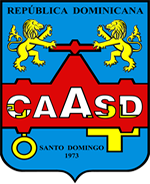 Adenda No 1.Colocación de Publicidad (Ahorro de Agua)  en Televisión y Radio Referencia CAASD-UR-01-201418 de Agosto 2014De Acuerdo a y apegado la ley 340-06 sobre compras y contrataciones públicas y lo descrito en su artículo 18 Párrafo III la Corporación del Acueducto y Alcantarillado de Santo Domingo procede a realizar la siguiente adenda o enmienda al Pliego del Proceso de Urgencia para la Colocación de Publicidad (Ahorro de Agua)  en Televisión y Radio Referencia CAASD-UR-01-2014Se inserta el Acápite 2.11 Monto a invertir La inversión total es  de seis millones de pesos (RD$ 6, 000,000.00) con itbis incluido.